            АДМИНИСТРАЦИЯ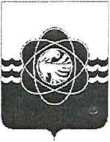                 МУНИЦИПАЛЬНОГО ОБРАЗОВАНИЯ                          «ГОРОД ДЕСНОГОРСК» СМОЛЕНСКОЙ ОБЛАСТИПОСТАНОВЛЕНИЕот 20.05.2022 № 336В соответствии с Федеральным законом от 06.10.2003 № 131-ФЗ «Об общих принципах организации местного самоуправления в Российской Федерации», статьями 84, 89 Лесного кодекса Российской Федерации, приказом Министерства природных ресурсов и экологии Российской Федерации от 26.09.2016 № 496 «Об утверждении порядка государственной или муниципальной экспертизы проекта освоения лесов», в связи с кадровыми изменениямиАдминистрация муниципального образования «город Десногорск» Смоленской области постановляет:Внести в постановление Администрации муниципального образования «город Десногорск» Смоленской области от 01.07.2013 № 604 «О создании экспертной комиссии по проведению муниципальной экспертизы проектов освоения лесов» (в ред. от 07.05.2019 № 483, от 08.04.2021 № 307) следующее изменение:- приложение № 1 «Состав экспертной комиссии по проведению муниципальной экспертизы проектов освоения лесов» изложить в новой редакции, согласно приложению.Отделу информационных технологий и связи с общественностью (Е.М. Хасько) разместить настоящее постановление на официальной сайте Администрации муниципального образования «город Десногорск» Смоленской области в сети Интернет.Контроль исполнения настоящего постановления возложить на председателя Комитета по городскому хозяйству и промышленному комплексу Администрации муниципального образования «город Десногорск» Смоленской области А.В. Соловьёва.  Глава муниципального образования «город Десногорск» Смоленской области                                                           А.А. НовиковПриложение к постановлению Администрации муниципального образования «город Десногорск» Смоленской области от 20.05.2022  № 336Приложение № 1 к постановлению Администрации муниципального образования «город Десногорск» Смоленской области от 01.07.2013 № 604СОСТАВ ЭКСПЕРТНОЙ КОМИССИ ПО ПРОВЕДЕНИЮ МУНИЦИПАЛЬНОЙ
ЭКСПЕРТИЗЫ ПРОЕКТА ОСВОЕНИЯ ЛЕСОВЧлены комиссии:О внесении изменения в постановление Администрации муниципального образования «город Десногорск» Смоленской области от 01.07.2013 № 604 «О создании  экспертной комиссии по проведению муниципальной экспертизы проектов освоения лесов»Соловьёв Александр Витальевичпредседатель Комитета по городскому хозяйству и промышленному комплексу Администрации муниципального образования «город Десногорск» Смоленской области, председатель комиссии;Алейников Андрей Николаевичдиректор муниципального бюджетного учреждения «Служба благоустройства» муниципального образования «город Десногорск Смоленской области, заместитель председателя комиссии;Овсиенко Ирина Сергеевнаспециалист 1 категории архитектурного отдела Комитета по городскому хозяйству и промышленному комплексу Администрации муниципального образования «город Десногорск» Смоленской области, секретарь комиссии;Зайцева Татьяна Николаевнапредседатель Комитета имущественных и земельных отношений Администрации муниципального образования «город Десногорск» Смоленской области;Заверил Антон Владимировичначальник юридического отдела Администрации муниципального образования «город Десногорск» Смоленской области;Леднёва Елена Петровнадепутат Десногорского Городского Совета;Пресняков Олег Витальевичзаместитель директора муниципального бюджетного учреждения «Служба благоустройства» муниципального образования «город Десногорск» Смоленской области.